ПРТ/ТКО/УК (_____________________ район)ДОГОВОР № на оказание услуг по обращению с твердыми коммунальными отходамиМУНИЦИПАЛЬНОЕ УНИТАРНОЕ ПРЕДПРИЯТИЕ "СПЕЦИАЛИЗИРОВАННОЕ АВТОМОБИЛЬНОЕ ХОЗЯЙСТВО ПО УБОРКЕ ГОРОДА" ГОРОДСКОГО ОКРУГА ГОРОД УФА РЕСПУБЛИКИ БАШКОРТОСТАН – Региональный оператор в зоне деятельности №1, соглашение №1/2018 от 23.04.2018г. об организации деятельности по обращению с твердыми коммунальными отходами на территории Республики Башкортостан в зоне деятельности Регионального оператора №1, лицензия 02 №00813 от 20.11.2019г. на осуществление деятельности по сбору, транспортированию, обработке, утилизации, обезвреживанию, размещению отходов I-IV классов опасности, срок действия бессрочно, переоформлена на основании решения лицензирующего органа от 20.11.2019г., приказ №0136-П, именуемое в дальнейшем «Региональный оператор», в лице _______________________________________________________________________________________действующего на основании Доверенности__________________________________, с одной стороны, и ___________________________________________________________________________________ вид деятельности________________________________________________________________________, именуемое(ый) в дальнейшем «Потребитель», в лице_______________________________________, действующего на основании Доверенности _______________________________, с другой стороны, именуемые в дальнейшем Сторонами, а по отдельности Сторона, заключили настоящий договор о нижеследующем.1. Предмет договора 1.1. По договору на оказание услуг по обращению с твердыми коммунальными отходами Региональный оператор обязуется принимать твердые коммунальные отходы, в том числе крупногабаритные отходы, (далее – ТКО) в объеме и в месте, которые определены в настоящем договоре, и обеспечивать их транспортирование, обработку, обезвреживание, захоронение в соответствии с законодательством Российской Федерации, а Потребитель обязуется оплачивать услуги Регионального оператора по цене, определенной в пределах утвержденного в установленном порядке единого тарифа на услугу Регионального оператора.1.2. Объем ТКО, места накопления ТКО, в том числе крупногабаритных отходов, периодичность вывоза ТКО, а также дополнительные или специальные условия по соглашению Сторон определяются согласно приложению №1 к настоящему договору (последующим Приложениям к Приложению №1), являющемуся его неотъемлемой частью.1.3. Вывоз крупногабаритных отходов осуществляется на основании письменных заявок Потребителя. В заявке должна содержаться информация о перечне, объеме и месте складирования крупногабаритных отходов, подлежащих вывозу.1.4. 	Способы складирования: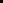 ТКО 	в контейнеры, расположенные на контейнерных площадках;	КГО в составе ТКО на специальных площадках для складирования крупногабаритных отходов. Адреса расположения контейнерных площадок и площадок для складирования крупногабаритных отходов определяются в соответствии с п. 1.2 настоящего договора.1.5. Общий объем ТКО составляет:           м3, в том числе:ТКО 4 класса опасности:           м3.1.6. Дата начала оказания услуг по обращению с ТКО ______________ г.2. Сроки и порядок оплаты по договору2.1. Под расчетным периодом по настоящему договору понимается один календарный месяц. Оплата услуг по настоящему договору осуществляется по цене, определенной в пределах утвержденного в установленном порядке единого тарифа на услугу Регионального оператора. Единый тариф на услугу Регионального оператора доступен на официальном сайте Государственного комитета Республики Башкортостан по тарифам (https://tariff.bashkortostan.ru/). При установлении в установленном порядке уполномоченными органами исполнительной власти Республики Башкортостан новых величин единого тарифа на услугу Регионального оператора и/или нормативов накопления ТКО, стоимость услуг по договору изменяется соответственно новым тарифам и/или нормативам с даты вступления в силу указанных изменений. При этом дополнительное согласование с Потребителем и/или внесение изменений в настоящий договор в таком случае не требуется.Информирование Потребителя о едином тарифе на услугу Регионального оператора может осуществляться Региональным оператором путем публикации в средствах массовой информации и/или размещения информации на официальном сайте Регионального оператора.2.2. Непосредственный расчет ежемесячной платы по договору отражается в счете на оплату услуг по обращению с ТКО, предоставляемом Региональным оператором Потребителю исходя из способа учета, определенного Сторонами в соответствии с разделом 4 настоящего договора. Начисление платы производится Потребителю с даты начала оказания услуг, указанной в п. 1.6. настоящего договора. 2.3. Счет, универсальный передаточный документ (далее – УПД), заменяющий акт приема-передачи оказанных услуг и счет-фактуру, передается Потребителю в срок до 5 (пятого) числа месяца, следующего за отчетным, при наличие доверенности, оформленной в соответствии с требованиями законодательства РФ либо путем направления на адрес электронной почты указанной Потребителем в настоящем договоре. Счет и УПД на бумажном носителе Потребитель самостоятельно получает по месту нахождения Регионального оператора и до 10 (десятого) числа этого месяца возвращает Региональному оператору надлежаще оформленный со своей стороны УПД, а именно: подписанный уполномоченным лицом и скрепленный печатью (при её наличии) либо предоставляет мотивированный отказ от его подписания.В случае, если Потребитель не получил УПД от Регионального оператора в установленном порядке и в установленный срок, а также в случае не предоставления Потребителем Региональному оператору подписанного экземпляра УПД либо мотивированного отказа от его подписания в письменной форме и в установленный срок, УПД считается согласованным Сторонами, а услуги принятыми Потребителем и подлежащими оплате.2.4. Потребитель оплачивает услуги по обращению с ТКО до 10-го числа месяца, следующего за месяцем, в котором была оказана услуга по обращению с ТКО, путем перечисления денежных средств на расчетный счет Регионального оператора. Датой оплаты считается дата поступления денежных средств на расчетный счет Регионального оператора. При наличии у Потребителя задолженности за оказанные услуги по обращению с ТКО по настоящему договору Региональный оператор вправе в одностороннем порядке изменить очередность распределения денежных средств, поступивших от Потребителя, независимо от назначения платежа, указанного в платежном документе.2.5. Стороны соглашаются в ходе исполнения настоящего договора обмениваться в соответствии с законодательством Российской Федерации первичными документами (Счет, УПД, акт сверки взаимных расчетов) в электронном виде с использованием электронной подписи и признавать юридическую силу всех полученных и/ или отправленных электронных документов, и они будут являться надлежащим доказательством в суде и иных органах при разрешении спорных ситуаций, возникших между Сторонами. Электронный документооборот осуществляется при наличии у Сторон технической возможности в виде совместимых технических средств и возможностей для приёма и обработки документов в электронном виде по телекоммуникационным каналам связи.2.6. Сверка расчетов по настоящему договору проводится между Региональным оператором и Потребителем не реже чем один раз в год по инициативе одной из сторон путем составления и подписания сторонами соответствующего акта. Сторона, инициирующая проведение сверки расчетов, составляет и направляет другой стороне подписанный акт сверки расчетов в 2 экземплярах любым доступным способом (почтовое отправление, телеграмма, факсограмма, телефонограмма, информационно-телекоммуникационная сеть "Интернет"), позволяющим подтвердить получение такого уведомления адресатом. Другая сторона обязана подписать акт сверки расчетов в течение 3 рабочих дней со дня его получения или представить мотивированный отказ от его подписания с направлением своего варианта акта сверки расчетов.В случае неполучения ответа в течение 10 рабочих дней со дня направления стороне акта сверки расчетов, направленный акт считается согласованным и подписанным обеими сторонами.3. Права и обязанности сторон3.1. Региональный оператор обязан:а) принимать ТКО в объеме и в месте, которые определены в приложении к настоящему договору;б) обеспечивать транспортирование, обработку, обезвреживание, захоронение принятых ТКО в соответствии с законодательством Российской Федерации;в) предоставлять потребителю информацию в соответствии со стандартами раскрытия информации в области обращения с ТКО в порядке, предусмотренном законодательством Российской Федерации;г) отвечать на жалобы и обращения потребителей по вопросам, связанным с исполнением настоящего договора, в течение срока, установленного законодательством Российской Федерации для рассмотрения обращений граждан;д) информировать Потребителя об изменениях оказания услуг, о порядке изменения условий Договора, об изменениях норм накопления, об изменении цены на оказание услуги по обращению с ТКО, путем размещения информации на официальном сайте Регионального оператора www.sahufa.ru или путем публикации в средствах массовой информации. Стороны признают такое размещение информации надлежащим уведомлением;е) после завершения погрузки ТКО из контейнеров в спецавтотранспорт произвести уборку просыпавшихся в месте погрузки ТКО в пределах рабочей зоны манипулятора;ж) принимать необходимые меры по своевременной замене поврежденных контейнеров, принадлежащих ему на праве собственности или на ином законном основании, в порядке и сроки, которые установлены законодательством субъекта Российской Федерации.3.2. Региональный оператор имеет право:а) осуществлять контроль за учетом объема и (или) массы принятых ТКО;б) инициировать проведение сверки расчетов по настоящему договору;в) привлекать третьих лиц в целях исполнения обязательств по настоящему договору;г) не принимать от Потребителя отходы, не относящиеся к ТКО;д) не осуществлять вывоз ТКО в случае, если Потребителем не обеспечен свободный проезд к местам (площадкам) нахождения контейнеров/ бункеров, в том числе наличием припаркованного транспорта, при перевесе контейнеров, наличии мусора, не подпадающего под определение ТКО, или причин, срывающих своевременный вывоз по вине Потребителя. При этом услуга в данном случае считается надлежащим образом оказанной Региональным оператором и подлежащей оплате.е) использовать средства фото- или видеофиксации, а также данные спутниковой навигации, для фиксации фактов и обстоятельств, связанных с исполнением Сторонами обязательств по Договору, и использовать полученные данные в случае возникновения споров по Договору;ж) получать от Потребителя актуальные, достоверные и документально подтвержденные сведения, используемые при расчете размера платы за услугу по обращению с ТКО.При этом Региональный оператор вправе использовать имеющиеся у него сведения и информацию, необходимые для начисления платы за услугу по обращению с ТКО, а также сведения и информацию, указанные в разделе 11 Договора;з) требовать внесения платы за Услугу, а также в случаях, установленных положениями Договора и иных нормативных правовых актов Российской Федерации, – уплаты неустойки;н) уведомлять Потребителя о наличии задолженности по оплате услуги по обращению с ТКО или задолженности по уплате неустойки посредством передачи смс-сообщения по сети подвижной радиотелефонной связи на пользовательское оборудование Потребителя, телефонного звонка с записью разговора, сообщения электронной почты или через личный кабинет Потребителя в государственной информационной системе жилищно-коммунального хозяйства, посредством размещения на официальной странице Регионального оператора в сети «Интернет» либо посредством передачи Потребителю голосовой информации по сети фиксированной телефонной связи;к) осуществлять иные права, предоставленные Региональному оператору положениями Договора и иных нормативных правовых актов Российской Федерации;л) в случае увеличения Потребителем количества ТКО сверх заявленного по договору (переполнение, увеличение количества/объема бункеров и/или контейнеров, складирование вне бункеров и/или контейнеров на площадках) требовать внесения платы за осуществление такого транспортирования ТКО, путем выставления расчетных документов в порядке, предусмотренном разделом 2 Договора.м) при заключении настоящего договора предоставить Региональному оператору сведения о количестве собственников, а также о количестве постоянно и временно проживающих граждан в помещениях многоквартирных домов, находящихся под управлением Исполнителя поквартирно, в электронном виде с последующим подтверждением на бумажном носителе. Ежемесячно, до 25-го числа текущего месяца предоставлять Региональному оператору информацию об изменениях в ранее представленных сведениях.      3.3. Потребитель обязан:При заключении договора предоставить письмо-заявку по образцу в 2х экземплярах, с указанием адреса контейнерной площадки, объема и количества контейнеров, при принятие нового жилого многоквартирного дома (МКД) предоставить полный пакет документов (см. сайт www.sahufa.ru).  а) осуществлять складирование ТКО, в контейнеры/ бункеры в местах (площадках) накопления ТКО, определенных в приложении к настоящему Договору, в соответствии с территориальной схемой обращения с отходами, в том числе ТКО. Не допускать переполнения контейнеров, исключая попадания в контейнеры крупногабаритных, строительных и жидких отходов, шлама и других отходов более высокого класса токсичности, а также отходов, запрещенных к приёму на полигон, смешивания отходов ТКО с раздельным сбором на площадках. Производить своими силами дезинфекцию и санитарную обработку контейнеров/ бункеров. Не допускать хранение и подготовку отходов к отгрузке в картонных коробках, ящиках, сетках и других видах тары, не представляющей возможность загрузки отходов в специализированный автотранспорт механическим способом. Не перемещать и не переставлять контейнеры/бункеры с площадки без согласования собственника контейнера/ бункера; б) обеспечивать учет объема и/ или массы ТКО в соответствии с Правилами коммерческого учета объема и (или) массы ТКО, утвержденными постановлением Правительства Российской Федерации от 3 июня 2016 г. № 505 «Об утверждении Правил коммерческого учета объема и (или) массы твердых коммунальных отходов»;в) производить оплату по настоящему договору в порядке, размере и сроки, которые определены настоящим договором;г) в случае вывоза дополнительных объемов ТКО сверх заявленного по договору (переполнение, увеличение количества/объема бункеров и/или контейнеров, складирование вне бункеров и/или контейнеров на площадках) осуществлять оплату на основании предъявленного Региональным оператором требования (уведомления) и расчетных документов в порядке, предусмотренном разделом 2 договора.д) не допускать повреждения контейнеров/ бункеров, сжигания ТКО в контейнерах/ бункерах, а также на контейнерных площадках, складирования в контейнерах/ бункерах отходов, не относящихся к ТКО, и иных отходов, которые могут причинить вред жизни и здоровью лиц, осуществляющих погрузку/ разгрузку контейнеров/ бункеров, повредить контейнеры/ бункеры, мусоровозы или нарушить режим работы объектов по обработке, обезвреживанию, захоронению ТКО.В случае обнаружения Региональным оператором в контейнерах/ бункерах отходов, не относящихся к ТКО, и иных отходов, указанных в данном пункте настоящего договора, Потребитель обязуется возместить Региональному оператору все понесённые расходы, в том числе по их транспортированию, разгрузке/ погрузке, обезвреживанию, захоронению, а также штрафы за нарушение природоохранного, экологического, санитарно-эпидемиологического законодательства Российской Федерации, в случае наложения таких штрафов на Регионального оператора;е) в случае повреждения, утраты, хищения либо полной гибели контейнеров/ бункеров вследствие их неправильной эксплуатации или их перегрузки Потребителем, возместить Региональному оператору стоимость ремонта либо стоимость контейнера/ бункера, согласно расчётным документам Регионального оператора;ж) возвратить переданное имущество в случае исключения адреса обслуживания из договора по обращению с ТКО, а также при его расторжении, по письменному уведомлению Регионального оператора, в течение 1 (одного) дня с момента наступления таких обстоятельств или по первому требованию Регионального оператора (в случае использования контейнеров/ бункеров регионального оператора);з) обеспечивать Региональному оператору беспрепятственный доступ к месту (площадке) накопления ТКО, в том числе крупногабаритных отходов. В случае если контейнер/бункер принадлежит Потребителю на законном праве (собственность, аренда и т.д.), независимо от принадлежности площадки на которой он размещен, обеспечивать сквозной проезд или место для разворота в радиусе не менее 12 м, исключающего движения мусоровоза задним ходом, а также освещение около площадок под установку контейнеров и содержание в исправном состоянии контейнеров и подъездных путей, производить очистку от снега подъездных путей. Оборудовать контейнерные площадки и места для контейнеров соответствующими знаками, разметкой, указателями или иным способом, запрещающими стоянку автомобилей или других транспортных средств на расстоянии менее 5 метров от края контейнерных площадок, а также обеспечивать расчистку проездов шириной не менее 3 м для безопасного проезда мусоровозов. Оборудовать контейнерную площадку с твёрдым покрытием (асфальт, бетон и т.п.) в зависимости от объёма контейнеров. При оборудовании контейнерных площадок евро или выкатными контейнерами, обеспечить расчистку проходов к ним для беспрепятственного подкатывания контейнеров к мусоровозу;и) предоставлять информацию о пользователях (арендаторах) мест (площадок) накопления ТКО, с указанием планируемого объема и вида ТКО от каждого пользователя (арендатора).При отсутствии собственного места (площадки) накопления ТКО Потребитель обязан предоставить информацию об основании возникновения его права пользования местами (площадками) накопления, принадлежащих иным лицам;к) предоставить Региональному оператору не позднее 30 (тридцати) календарных дней с даты подписания настоящего договора копии паспортов отходов, а также копии документов, подтверждающих расчетные параметры, указанные в заявлении на заключение договора на оказание услуг по обращению с ТКО. При не предоставлении Потребителем данной информации, а также в случае обоснованных сомнений в предоставленной информации, Региональный оператор вправе самостоятельно определить экспериментальным путем класс опасности отходов (еженедельный сбор и анализ проб отходов), принятых от Потребителя в соответствии с действующим законодательством;л) назначить лицо, ответственное за взаимодействие с Региональным оператором по вопросам исполнения настоящего договора, в случае смены лица, ответственного за взаимодействие с Региональным оператором, в срок не превышающий 5 (пять) рабочих дней, уведомить Регионального оператора о данном факте любым доступным способом, (почтовое отправление, телеграмма, факсограмма, телефонограмма, информационно-телекоммуникационная сеть «Интернет»), позволяющим подтвердить его получение Региональным оператором;м) уведомить Регионального оператора любым доступным способом (почтовое отправление, телеграмма, факсограмма, телефонограмма, информационно-телекоммуникационная сеть «Интернет»), позволяющим подтвердить его получение адресатом, о переходе прав на объекты Потребителя, указанные в настоящем договоре, к новому собственнику или иному законному владельцу, об изменении видов деятельности, фактически осуществляемых на объектах Потребителя, в течение 5 (пяти) рабочих дней с даты произошедших изменений;н) не использовать оборудование для накопления ТКО, не позволяющее Региональному оператору осуществлять оказание услуг по Договору; о) согласовывать с Региональным оператором установку иного оборудования для накопления ТКО;п) осуществлять фиксацию нарушений обязательств Регионального оператора по Договору, исключительно в соответствии с разделом 5 настоящего Договора;р) доказать обстоятельства неисполнения (ненадлежащего исполнения) Региональным оператором обязательств по Договору;с) при заключении настоящего договора предоставить Региональному оператору сведения о количестве собственников, а также о количестве постоянно и временно проживающих граждан в помещениях многоквартирных домов, находящихся под управлением Исполнителя поквартирно, в электронном виде с последующим подтверждением на бумажном носителе. Ежемесячно, до 25-го числа текущего месяца предоставлять Региональному оператору информацию об изменениях в ранее представленных сведениях.      т) при изменении количества многоквартирных домов, находящихся под управлением управляющей организацией (включен/исключен в реестр лицензий управляющей организации), последний обязан незамедлительно в электронном виде с последующим подтверждением на бумажном носителе сообщить об этом Региональному оператору для внесения соответствующих изменений в договор путем подписания дополнительного соглашения.3.4. Потребитель имеет право:а) получать от Регионального оператора информацию об изменении установленных тарифов в области обращения с ТКО;б) инициировать проведение сверки расчетов по настоящему договору;в) подавать Региональному оператору заявку на вывоз дополнительного объема ТКО;г) в случае несогласия с используемыми Региональным оператором сведениями и информацией для начисления платы за услугу по обращению с ТКО, обратиться к Региональному оператору с заявлением о пересмотре указанных данных с предоставлением подтверждающих документов.4. Порядок осуществления учета объема и (или) массы твердых коммунальных отходов Стороны согласились производить учет объема ТКО в соответствии с Правилами коммерческого учета объема и (или) массы твердых коммунальных отходов, утвержденными постановлением Правительства Российской Федерации от 03.06.2016 г. № 505 «Об утверждении Правил коммерческого учета объема и (или) массы твердых коммунальных отходов», расчетным путем исходя из:нормативов накопления ТКО, утвержденных Постановлением Правительства Республики Башкортостан от 12 октября 2017 года N 466;количества и объема контейнеров для накопления ТКО, установленных в местах (площадках) накопления ТКО, при условии включения сведений о месте (площадке) накопления ТКО в территориальную схему обращения с отходами (реестр мест (площадок) накопления ТКО).5. Порядок фиксации нарушений по договору5.1. В случае нарушения региональным оператором обязательств по настоящему договору потребитель с участием представителя регионального оператора составляет акт о нарушении региональным оператором обязательств по договору и вручает его представителю регионального оператора. При неявке представителя регионального оператора потребитель составляет указанный акт в присутствии не менее чем 2 незаинтересованных лиц или с использованием фото- и (или) видеофиксации и в течение 3 (трех) рабочих дней направляет акт региональному оператору с требованием устранить выявленные нарушения в течение разумного срока, определенного потребителем.5.2. Региональный оператор в течение 3 (трех) рабочих дней со дня получения акта подписывает его и направляет потребителю. В случае несогласия с содержанием акта региональный оператор вправе написать возражение на акт с мотивированным указанием причин своего несогласия и направить такое возражение потребителю в течение 3 (трех) рабочих дней со дня получения акта.В случае невозможности устранения нарушений в сроки, предложенные потребителем, региональный оператор предлагает иные сроки для устранения выявленных нарушений.5.3. В случае если региональный оператор не направил подписанный акт или возражения на акт в течение 3 рабочих дней со дня получения акта, такой акт считается согласованным и подписанным региональным оператором.5.4. В случае получения возражений регионального оператора потребитель обязан рассмотреть возражения и в случае согласия с возражениями внести соответствующие изменения в акт.5.5. Акт должен содержать:а) сведения о заявителе (наименование, местонахождение, адрес, телефон для связи, адрес электронной почты, номер и дату договора);б) сведения об объекте (объектах), на котором образуются ТКО, в отношении которого возникли разногласия (полное наименование, местонахождение, правомочие на объект (объекты), которым обладает Сторона, направившая акт);в) сведения о нарушении соответствующих пунктов договора;г) другие сведения по усмотрению стороны, в том числе материалы фото- и видеосъемки, позволяющие достоверно установить факт нарушения оказания услуги Региональным оператором, место такого нарушения, в чем заключается выявленное нарушение и его продолжительность.6. Ответственность сторон6.1. 3а неисполнение или ненадлежащее исполнение обязательств по настоящему договору стороны несут ответственность в соответствии с законодательством Российской Федерации, с учетом особенностей, предусмотренных настоящим договором.6.2. В случае неисполнения либо ненадлежащего исполнения Потребителем обязательств по оплате настоящего договора Региональный оператор вправе потребовать от Потребителя уплаты неустойки в размере 1/130 ключевой ставки Центрального банка Российской Федерации, установленной на день предъявления соответствующего требования, от суммы задолженности за каждый день просрочки.6.3. За нарушение правил обращения с ТКО в части складирования ТКО вне мест (площадок) накопления таких отходов, определенных настоящим договором, Потребитель несет административную и гражданско-правовую ответственность в соответствии с законодательством Российской Федерации.7. Обстоятельства непреодолимой силы7.1. Стороны освобождаются от ответственности за неисполнение либо ненадлежащее исполнение обязательств по настоящему договору, если оно явилось следствием обстоятельств непреодолимой силы.При этом срок исполнения обязательств по настоящему договору продлевается соразмерно времени, в течение которого действовали такие обстоятельства, а также последствиям, вызванным этими обстоятельствами.7.2. Сторона, подвергшаяся действию обстоятельств непреодолимой силы, обязана предпринять все необходимые действия для извещения другой стороны любыми доступными способами без промедления, не позднее 24 часов с момента наступления обстоятельств непреодолимой силы, о наступлении указанных обстоятельств. Извещение должно содержать данные о времени наступления и характере указанных обстоятельств.Сторона должна также без промедления, не позднее 24 часов с момента прекращения обстоятельств непреодолимой силы, известить об этом другую сторону.8. Действие договора			8.1. Договор вступает в силу с момента его подписания сторонами и распространяет свое действие на правоотношения сторон, возникшие в период с __________ г. и действует по 	___________ г., а в части взаиморасчетов – до полного исполнения сторонами своих обязательств по настоящему договору. Настоящий договор считается продленным на каждый следующий год и на тех же условиях, если за один месяц до окончания срока его действия ни одна из сторон не заявит о его прекращении или изменении либо о заключении нового договора на иных условиях. Истечение срока действия договора не освобождает Стороны от ответственности за неисполнение обязательств по настоящему договору.8.2. Настоящий договор может быть расторгнут до окончания срока его действия по соглашению сторон, в иных случаях, предусмотренных настоящим договором, в соответствии с действующим законодательством Российской Федерации.9. Антикоррупционная оговорка9.1. При исполнении своих обязательств по настоящему Договору, Стороны, их аффилированные лица, работники или посредники не выплачивают, не предлагают выплатить и не разрешают выплату каких-либо денежных средств или ценностей, прямо или косвенно, любым лицам, для оказания влияния на действия или решения этих лиц с целью получить какие-либо неправомерные преимущества или иные неправомерные цели.При исполнении своих обязательств по настоящему Договору, Стороны, их аффилированные лица, работники или посредники не осуществляют действия, квалифицируемые применимым для целей настоящего Договора законодательством, как дача / получение взятки, коммерческий подкуп, а также действия, нарушающие требования применимого законодательства и международных актов о противодействии легализации (отмыванию) доходов, полученных преступным путем.В случае возникновения у Стороны подозрений, что произошло или может произойти нарушение каких-либо положений настоящей Статьи, соответствующая Сторона обязуется уведомить другую Сторону в письменной форме. После письменного уведомления, соответствующая Сторона имеет право приостановить исполнение обязательств по настоящему Договору до получения подтверждения, что нарушения не произошло или не произойдет. Это подтверждение должно быть направлено в течение десяти рабочих дней с даты направления письменного уведомления.В письменном уведомлении Сторона обязана сослаться на факты или предоставить материалы, достоверно подтверждающие или дающие основание предполагать, что произошло или может произойти нарушение каких-либо положений настоящей Статьи контрагентом, его аффилированными лицами, работниками или посредниками выражающееся в действиях, квалифицируемых применимым законодательством, как дача или получение взятки, коммерческий подкуп, а также действиях, нарушающих требования применимого законодательства и международных актов о противодействии легализации доходов, полученных преступным путем.9.2. В случае нарушения одной Стороной обязательств воздерживаться от запрещенных в п.9.1 настоящего Договора действий и/или неполучения другой Стороной в установленный настоящим Договором срок подтверждения, что нарушения не произошло или не произойдет, другая Сторона имеет право расторгнуть Договор в одностороннем порядке полностью или в части, направив письменное уведомление о расторжении. Сторона, по чьей инициативе был расторгнут настоящий Договор в соответствии с положениями настоящей статьи, вправе требовать возмещения реального ущерба, возникшего в результате такого расторжения.10. Прочие условия10.1. Все изменения, которые вносятся в настоящий договор, за исключением положений о размере единого тарифа на услугу Регионального оператора, а также норматива накопления ТКО, устанавливаемых уполномоченными органами исполнительной власти Республики Башкортостан, считаются действительными, если они оформлены в письменном виде, подписаны уполномоченными на то лицами и заверены печатями обеих сторон (при их наличии).10.2. В случае изменения наименования, местонахождения или банковских реквизитов, а также изменения иных данных, непосредственно влияющих на исполнение Договора, Сторона обязана уведомить об этом другую Сторону в письменной форме в течение 5 (пяти) рабочих дней со дня таких изменений любыми доступными способами, позволяющими подтвердить получение такого уведомления адресатом. 10.3. Для отчета перед контролирующими природоохранными органами в разрезе видов и объемов отходов, переданных на размещение, Региональный оператор использует предоставленные Потребителем заявление на заключение договора, акты оказанных услуг или УПД. Предоставление иных видов документов сторонами договора не предусмотрено.10.4. Стороны допускают обмен экземплярами настоящего договора, приложений и дополнительных соглашений к нему, подписанных одной стороной, сканированных и направленных другой стороне по адресам электронной почты, указанным в Разделе № 11 настоящего договора, признавая тем самым юридическую силу названных документов. Стороны также признают юридическую силу всех прочих документов уведомлений, претензий, направленных друг другу в электронном виде во исполнение настоящего договора по указанным адресам электронной почты.												Каждая из сторон несет риск не извещения второй стороны об изменении своего адреса электронной почты. В случае уклонения стороны от получения уведомления, направленного второй стороной, уведомление считается полученным по истечении 6 календарных дней с момента его направления.												10.5. При исполнении настоящего договора стороны обязуются руководствоваться законодательством Российской Федерации, в том числе положениями Федерального закона от 24.06.1998 г. № 89-ФЗ «Об отходах производства и потребления» и иными нормативными правовыми актами Российской Федерации и Республики Башкортостан в сфере обращения с ТКО. Во всём, что не урегулировано договором, стороны руководствуются действующим законодательством.10.6. Споры и разногласия, которые могут возникнуть при исполнении договора, будут разрешаться путем переговоров в соответствии с действующим законодательством, а при не достижении согласия в Арбитражном суде Республики Башкортостан, с соблюдением претензионного порядка, срок рассмотрения претензии 10 дней.10.7. Одновременно с заключением настоящего договора Потребитель даёт Региональному оператору согласие на обработку его персональных данных, включая сбор, систематизацию, накопление, хранение, уточнение, использование, распространение, обезличивание, блокирование, уничтожение персональных данных в целях осуществления действий по исполнению настоящего договора, взыскания образовавшейся задолженности по настоящему договору, с правом Регионального оператора поручить обработку персональных данных Потребителя другому лицу на основании заключаемого с этим лицом договора, с целью исполнения настоящего договора.  10.8. Настоящий договор составлен в 2 экземплярах, имеющих равную юридическую силу.10.9. Приложения к настоящему договору являются его неотъемлемой частью:информация по предмету договора (Приложение №1);порядок расчета объемов, графика транспортирования ТКО и стоимости услуг (Приложение №2).Реквизиты сторонг. Уфа__________.2024 г.Региональный оператор:					МУП "СПЕЦАВТОХОЗЯЙСТВО ПО УБОРКЕ ГОРОДА"								Юридический адрес: 450059, Респ Башкортостан, г Уфа, ул им. города Галле, д 2/4Фактический адрес: 450059, Россия, Башкортостан Респ, Уфа г, Малая Гражданская ул, д. 35ИНН: 0276005180								КПП: 027601001ОГРН: 1020202870555						ОКПО: 03279729			БИК: 044525411			Р/С: 40702810916240000248Филиал "Центральный" Банка ВТБ (ПАО)					К/С: 30101810145250000411Горячая линия: 8 800 347-80-03						Договорной отдел: (347) 223-54-83 Отдел эксплуатации: (347) 223-37-42, 282-05-35						Эколог: (347) 223-43-83						Бухгалтерия: (347) 223-21-50, 282-05-31						Сайт: www.sahufa.ru						E-Mail: ro1@sahufa.ru						Потребитель:Юридический адрес: Фактический адрес: ИНН: КПП: ОГРН: 						ОКПО:						БИК: Р/С: БанкК/С: Телефон: Телефон:Факс: Сайт:					E-mail:.ruСпециалист: ___________________________Руководитель (директор): ___________________________МП                  	(подпись)		 МП                  	(подпись)		 